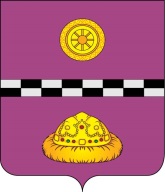 РЕШЕНИЕКЫВКÖРТÖДОт 22 ноября 2022 года                                                                                  № 282 г. Емва,  Республика КомиВ соответствии с частью 2 статьи 8 Федерального закона от 14 марта 2022 года № 58-ФЗ «О внесении изменений в отдельные законодательные акты Российской Федерации», подпунктом «б» пункта 1 постановления Правительства Российской Федерации от 9 апреля 2022 года № 629 «Об особенностях регулирования земельных отношений в Российской Федерации в 2022 году», постановлением Правительства Республики Коми от 3 августа 2022 года № 388 «О некоторых вопросах, связанных с особенностями регулирования земельных отношений в Республике Коми в 2022 году» Совет муниципального района «Княжпогостский»  РЕШИЛ:Определить, что в случаях предоставления в 2022 году в аренду земельных участков, находящихся в муниципальной собственности муниципального района «Княжпогостский», гражданам Российской Федерации или российским юридическим лицам в целях осуществления деятельности по производству продукции, необходимой для обеспечения импортозамещения в условиях введённых ограничительных мер со стороны иностранных государств и международных организаций, перечень которой устанавливается в приложении к настоящему решению, по договорам аренды земельных участков устанавливается льготная арендная плата в размере одного рубля на период с даты заключения договора аренды земельного участка по 31 декабря 2022 года. Установить перечень продукции, необходимой для обеспечения импортозамещения в условиях введённых ограничительных мер со стороны иностранных государств и международных организаций, согласно приложению № 1. Внести в решение Совета муниципального района «Княжпогостский» от 20 мая 2015г. № 423 «Об утверждении Положения о порядке определения размера арендной платы за земельные участки, находящиеся в муниципальной собственности, предоставленные в аренду без торгов» изменение согласно приложению № 2.Настоящее решение вступает в силу со дня его официального опубликования.Действие настоящего решения распространяется на договоры аренды земельных участков, заключённые после вступления в силу настоящего решения. Глава муниципального района«Княжпогостский» - руководитель администрации                                                        А.Л. НемчиновЗаместитель председателяСовета  района                                                                                    А.Е. ГирушевПРИЛОЖЕНИЕ № 1к решению Совета муниципального района «Княжпогостский»от 22 ноября 2022 года № 282 ПЕРЕЧЕНЬпродукции, необходимой для обеспечения импортозамещения в условиях введённых ограничительных мер со стороны иностранных государств и международных организацийПРИЛОЖЕНИЕ № 2 к решению Совета муниципального района «Княжпогостский»от 22 ноября 2022 года № 282 ИЗМЕНЕНИЕ,вносимое в  решение Совета муниципального района «Княжпогостский» от 20 мая 2015г. № 423 «Об утверждении Положения о порядке определения размера арендной платы за земельные участки, находящиеся в муниципальной собственности, предоставленные в аренду без торгов»Порядок определения размера арендной платы, порядке, условиях и сроках внесения арендной платы за земельные участки, находящиеся в муниципальной собственности, предоставленные в аренду без торгов, утверждённый решением (приложение), дополнить пунктом 11 следующего содержания:«11. Особенности установления в 2022 году арендной платы по договорам аренды земельных участков определены решением Совета муниципального района «Княжпогостский» от августа 2022 года №  «О некоторых вопросах, связанных с особенностями регулирования земельных отношений в муниципальном районе «Княжпогостский» в 2022 году»».О  некоторых вопросах, связанных с особенностями регулирования земельных отношений в Княжпогостском районе Республики Коми в 2022 году№ п/пНаименование продукции по видам экономической деятельностиКласс, группа в соответствии сОКПД21231.Продукция и услуги сельского хозяйства и охоты012.Продукция лесоводства, лесозаготовок и связанные с этим услуги023.Производство пищевых продуктов104.Напитки безалкогольные; минеральные воды и прочие питьевые воды в бутылках11.075.Текстиль и изделия текстильные136.Одежда147.Кожа и изделия из кожи158.Древесина и изделия из дерева и пробки, кроме мебели; изделия из соломки и материалов для плетения169.Бумага и изделия из бумаги1710.Услуги печатные и услуги по копированию звуко- и видеозаписей, а также программных средств1811.Вещества химические и продукты химические2012.Средства лекарственные и материалы, применяемые в медицинских целях2113.Изделия резиновые и пластмассовые2214.Продукты минеральные неметаллические, прочие2315.Металлы основные2416.Изделия металлические готовые, кроме машин и оборудования2517.Оборудование компьютерное, электронное и оптическое2618.Оборудование электрическое2719.Машины и оборудование, не включенные в другие группировки2820.Средства автотранспортные, прицепы и полуприцепы2921.Средства транспортные и оборудование, прочие3022.Мебель3123.Изделия готовые, прочие3224Вода природная; услуги по очистке воды и водоснабжению3625.Услуги издательские5826.Продукты программные и услуги по разработке программного обеспечения; консультационные и аналогичные услуги в области информационных технологий62